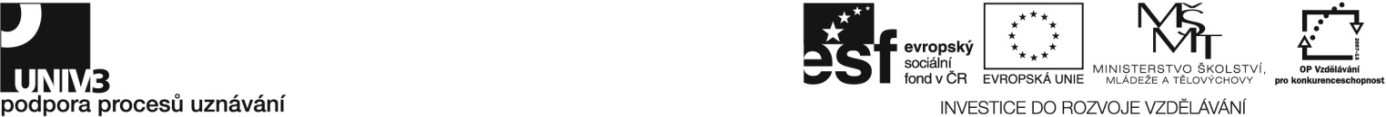 Konkrétní zadání23-055-H Servisní mechanik "velkých" chladicích a klimatizačních zařízení a tepelných čerpadelZadání pro účastníky ověřování Písemná zkouškaCharakterizujte pojem „tlak“ z hlediska technické praxe, uveďte jeho označení a hlavní jednotku. Nakreslete schéma jednostupňového kompresorového chladícího cyklu a vysvětlete         pojmy „chladící výkon“, „výtlačný tlak“ a „entalpie“.Na p/h diagramu: označte místo, kde dochází k nasátí vypařeného chladiva kompresorem  označte plnou čarou (překreslete přerušovanou čáru) fázi komprese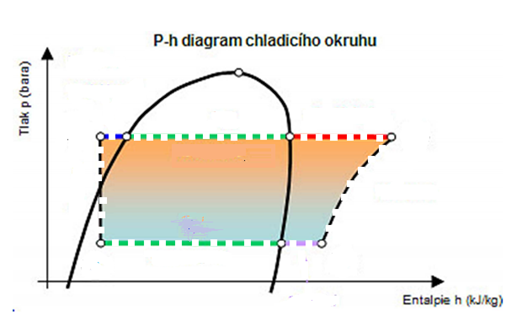 Definujte pojem „COP“ a uveďte, jakou má jednotku.Vysvětlete význam manometrického tlaku v chladícím zařízení.Objasněte, jaké termodynamické funkce v jednostupňovém chladícím okruhu mávýparník. Vysvětlete funkci odlučovače oleje používaného ve velkých chladicích systémech. Popište ozonovou vrstvu a její význam na klima a život na Zemi, co je ekologické kritérium GWP.Vysvětlete, co je zeotropické chladivo a jaké má vlastnosti. Popište fyzikální vlastnosti a možnosti použití chladiva R 134a.Vysvětlete pojmy hygroskopičnost, viskozita a viskozitní index u chladírenského oleje.Uveďte postup pro manipulaci s kontaminovaným chladivem. Do tabulky nakreslete odpovídající chladírenské schematické značky.14) Navrhněte a načrtněte, jak byste technicky vyřešili prostup chladícího potrubí stěnou, aby       nedocházelo k orosení stěny kondenzací a provlhání izolace.15) Vysvětlete právní předpisy EU: Nařízení (ES) č. 842/2006, o F‐plynech. Nařízení (ES) č. 303/2008, o certifikacích.16) Navrhněte a zdůvodněte následný technologický postup a určete potřebné servisní        nářadí, kdy prvotní smyslovou diagnostikou tepelného čerpadla byla zjištěna závada -      „vysoká teplota hlavy kompresoru“. 17) Navrhněte a zdůvodněte následný technologický postup a určete potřebné servisní      nářadí pro jednoznačnou diagnostiku zjištěné závady velkého chladícího zařízení - „vysoká      teplota hlavy kompresoru, výparník neomrzá, expanzní orgán nevydává provozní zvuk a      teplota kondenzátoru se blíží teplotě okolního prostředí“.     18) Navrhněte a zdůvodněte další kroky technologického postupu a určete potřebné servisní       nářadí pro jednoznačnou diagnostiku druhu závady po zjištění - „omrzlé sací potrubí,       omrzlé sací hrdlo kompresoru“.19) Vysvětlete význam redukcí a odboček měděného chladivového potrubí pro průtoky       zaručující minimalizaci netěsností. 20) Určete postup technologie montáže komponent a tepelných izolací nového chladícího       zařízení. 21) Zdůvodněte vakuování a určete sled technologických postupů a zkoušek před uvedením       nového chladícího zařízení do provozu. 22) Popište sdružené uspořádání kompresorů, uveďte jeho výhody a naskicujte jednoduché        blokové schéma provedení booster.  23) Vysvětlete řešení pro sdružené uspořádání kompresorů, které zajišťuje udržování stejné       hladiny oleje v jednotlivých kompresorech, kdy sdružená jednotka není opatřena sací       komorou, ale odlučovačem oleje na výtlaku. 24) Popište a zdůvodněte nezbytnost a funkci dělení sacího potrubí pro vracení oleje v       případech, kdy vstup sání do sdružené jednotky je výše než ukončení sběrného sacího       potrubí. 25) Naskicujte provedení začátků a konců trojnásobného děleného sacího potrubí a       vysvětlete důležitost správného dimenzování sacího potrubí rozsáhlých sítí systémů. 26) Popište a zdůvodněte nezbytnost a funkci dělení výtlačného potrubí, kdy společný výtlak       kompresorů (výtlačné hrdlo) sdružené jednotky je níže než vstup do kondenzátoru       umístěného například na střeše objektu. 27) Naskicujte provedení začátků a konců dvojnásobného děleného výtlačného potrubí.28) Naskicujte a zdůvodněte umístění mechanického (klasického) termostatického       expanzního ventilu s vnějším vyrovnáním tlaku a s kapalinovou náplní termočlánku a       vyznačte správné místo a polohu umístění tykavky a vedení kapiláry. 29) Popište a zdůvodněte, proč regulačním šroubem nelze měnit výkon termostatických       ventilů.30) Popište funkci mechanického termostatického expanzního ventilu bez a s vnějším       vyrovnáním tlaku.31) Popište postup výměny kondenzátoru u dvoustupňového okruhu s průchozí středotlakou       nádobou a způsobu doplnění chladiva.32) Objasněte, co je regulátor FSY a k čemu slouží. 33) Napište, o čem pojednávají normy ČSN EN 378 -1, ČSN EN 378 -2, ČSN EN 378 -3,       ČSN EN 378 -4. 34) Popište subjektivní a objektivní projevy a zdravotní rizika pro člověka při úrazu čpavkem.35) Popište první pomoc při úrazu poranění hlavy, který vznikl z mechanického rizika při      práci na velkých chladicích a klimatizačních zařízeních a tepelných čerpadlech.36) Popište, jaká vznikají rizika u velkých chladících a klimatizačních zařízení a tepelných      čerpadel jako vyhrazených tlakových zařízení.37) Popište, jakým způsobem je u velkých chladících a klimatizačních zařízení a tepelných      čerpadel provedena ochrana před úrazem elektrickým proudem nebezpečným dotykem      neživých částí.38) Uveďte technické požadavky na provedení prostupů, žlabů, izolací a ucpávek z hlediska      protipožární ochrany u velkých chladících zařízení.Praktická zkouškaNa zkušebním zařízení jednostupňovém okruhu chladícího zařízení ukažte všechnapotenciální místa úniků chladiva.Proveďte kontrolu záznamů o chladícím zařízení (provozní kniha) a zjistěte relevantní informace o všech opakujících se problémech a problémových oblastech, kterým jezapotřebí z hlediska detekce úniků věnovat zvláštní pozornost, zaznamenejte hodnocení stavu dokumentace chladícího zařízení.Proveďte vizuální kontrolu zařízení jednostupňového okruhu chladícího zařízení v souladu s platnou legislativou, která stanovuje požadavky na těsnost stacionárních chladicích a klimatizačních zařízení a tepelných čerpadel, zaznamenejte hodnocení výsledku vizuální kontroly chladícího zařízení.Proveďte kontrolu těsnosti jednostupňového okruhu chladícího zařízení přímoubublinkovou metodou a výsledek kontroly zaznamenejte (Nařízení EU 842/2006).Proveďte kontrolu těsnosti jednostupňového okruhu chladícího zařízení pomocíelektronického detektoru úniku chladiva (musí být přizpůsoben danému chladivu scitlivostí nejméně 5 g/rok) a výsledek kontroly zaznamenejte.Proveďte kontrolu těsnosti jednostupňového okruhu chladícího zařízení nepřímoumetodou s využitím přenosných měřicích a kontrolních zařízení (sady manometrů,teploměrů a vakuometrů) a naměřené hodnoty zaznamenejte a vysvětlete.Vyplňte legislativou požadované dokumenty a certifikáty jednostupňového okruhu chladícího zařízení a doplňte údaje o tlakové zkoušce za účelem kontroly těsnosti dozáznamů o zařízení.Přečtěte předložený stavební výkres a projekt pro instalaci nového chladícího zařízení s jednostupňovým okruhem.Vyberte potřebné nářadí a pomůcky pro dodržování zásad ochrany a bezpečnosti práce k provedení montáže chladícího zařízení s jednostupňovým okruhem.Proveďte vyhrdlení vodorovného měděného potrubí 35x1 do stoupající odbočky 15x1způsobem, který minimalizuje netěsnosti. Proveďte zkoušku těsnosti okruhu přetlakem nového chladícího zařízení před naplněním provozní náplně chladiva.Naplňte provozní náplň chladiva (způsobem vhodným pro použité chladivo) do nového chladícího zařízení a proveďte zkoušku těsnosti před prvým uvedením do provozu bublinkovou metodou.Uveďte nové chladící zařízení do zkušebního provozu, nastavte a seřiďte řídící, regulační, kontrolní a jistící zařízení.Vyplňte legislativou požadované dokumenty, předejte chladící zařízení a poučte obsluhu.Proveďte kontrolu kompletnosti okruhu na zkušebním zařízení tepelného čerpadla před prvním uvedením do provozu.Podrobně popište postup tlakové zkoušky pevnosti a zkoušky těsnosti přetlakem.Naplňte systém chladivem a zkontrolujete všechny činnosti potřebné k tomu, aby systém splňoval předem definované požadavky na funkčnost a kontrolu výkonu. Identifikujte závadu na zařízení a navrhněte technologicky nejvhodnější postup opravy.Na základě výsledků vaší činnosti proveďte záznam ve stanoveném rozsahu doprovozního deníku chladícího zařízení.Napojte s minimálními emisemi měřidla a potřebná zařízení pro přečerpání plynnéhochladiva do lahví.Přečerpejte chladivo v plynném stavu do lahví.Proveďte odsání chladiva z chladícího zařízení s použitím speciální recyklační nádoby.Vypusťte ze systému chladícího zařízení kontaminovaný olej fluorovaným skleníkovýmplynem.Určete, v jakém skupenství může být dané chladivo přečerpáno.Aktualizujte provozní deník chladícího zařízení - doplňte v něm všechny informacetýkající se znovuzískaného nebo doplněného chladiva.Praktická zkouška s komentářemProveďte prvotní diagnostiku chladícího zařízení (jednostupňový okruh) s dosud neidentifikovanou závadou bez použití servisního nářadí a pomůcek s využitím pouze zraku, sluchu, hmatu a čichu.Ústní zkouškaPopište metodu plnění parami chladiva do chladícího zařízení.Soupis materiálního a technického zabezpečení pro zajištění ověřování Autorizovaná osoba musí disponovatpotřebnými prostory odpovídajícími bezpečnostním a hygienickým předpisůmpotřebnými energiemizákladním zdravotnickým vybavením pro poskytnutí první pomociZkušební pracoviště musí mít následující minimální vybavení3 zkušební zařízení vybavené kontrolními a plnícími body umožňujícími provádět veškeré praktické zkoušky odborných dovednostídiagnostika běžných závaddetekce úniku chladiv a olejůinstalace chladícího zařízení s jednokompresorovou kondenzační jednotkou a uvádění do provozuinstalace, uvádění do provozu, údržba a opravy vícekompresorových sdružených jednotek a jejich řízeníekologické plnění chladiv a olejů a jejich znovuzískávání u velkých chladících zařízenízkušební zařízení (3 ks) obsahuje:1. chladící zařízeníjednostupňový okruhvícestupňový okruh – sdružená jednotka více kompresorů s minimálně dvěma plnícími a měřicími body s funkční chladící a mrazicí částí2. klimatizační zařízení (SPLIT) s oddělenou vnitřní a venkovní částí, které jsou spojené s potrubím a mají minimálně dva plnící a dva měřicí body3. tepelné čerpadlo v provedení vzduch – voda nebo vzduch – vzduch (včetně simulace otopné strany) s oddělenou vnitřní a venkovní částí, které jsou spojené s potrubím a mají minimálně dva plnící a dva měřicí body.Zkušební pracoviště musí disponovat minimálně materiálním a technickým vybavením podle následující tabulkyKontrola dodržení časového limituNázev značkySchematická značkaTepelné čerpadloRegulátor hladiny olejeElektrický expanzní ventilDvoustupňový kompresorRohový ventilZpětné potrubíZměna průřezu potrubíDruhNázevPoznámkaMateriáltrubkyizolacelahve s chladivyláhev s dusíkemchladivový kompresorřezkondenzátorřezvýparníkřezexpanzní ventilřezdehydrátorřezventily používané v chladicích systémechřezřídící prvky používané v chladicích systémechřezdíly a součásti chladivových kompresorůsoučásti potrubních systémůNářadí a přístrojepracovní stůl s upínacím zařízením pro trubky + pracovní židlekleště (zámečnické nářadí)sada šroubováky (zámečnické nářadí)sadaklíče (zámečnické nářadí)sadaklíče (švédské)sekáčekladivapilníkysadabrusné papírynože (skalpely)pinzetyposuvná měřítkamikrometrická měřidlalistová měřidlatyčová měřidlaúhloměryúhelníkyvodováhyrýsovací jehly (rýsovací pomůcky)důlčíkřezačka trubekelektrický ruční vyhrdlovačvyhrdlovací nástrojesadaohýbačka trubekroztahovačka trubek („expander“)přípravky kalíškovací a roztahovacívrtákysadakleště zaštipovacítrn napichovacíventil napichovacíkartáč na vnitřní čištění trubekdetektor úniku chladivlampa UV-LED detekční látkaplnící sada pro detekční látkyodstraňovač reflexní látkytest kyselosti olejepájecí soupravazásobník s plynem propanzásobník s plynem MAPPhořákysadazrcátkosady plnících hadic včetně uzavíracích ventilů:hadice plnící M. 2 KM 7/16, 3050mm, červenáhadice plnící M. 2 KM 7/16, 3050mm, modráhadice plnící M. 2 KM 7/16, 3050mm, žlutábaterie manometrickábaterie digitálnímanometry (nízkotlaký, vysokotlaký) pro:chladivo R22chladivo R134achladivo R404achladivo R507chladivo R407Cchladivo R410manometr na měření vakuateploměr laserovýteploměr digitálníhlukoměrváha elektronickáodsávačkavývěvaplničkaservisní přístroj digitální (uvedení do provozu, servis a údržba klimatizačních zařízení, chladících zařízení a tepelných čerpadel)klešťová sondavakuový senzor s pamětí (záznam naměřených hodnot)multimetr (měření napětí, proudu a odporu)klešťový ampérmetrparní tabulky a log (p/h) diagramy chladivprojekt, stavební montážní výkres:chladící zařízení – jednostupňový okruhchladící zařízení – vícestupňový okruhklimatizační zařízení - SPLITtepelné čerpadloprotokoly pro:chladící zařízeníklimatizační zařízenítepelná čerpadlakniha evidenční (chladící zařízení)Činnost podle zadáníČasový limit (v min.)Písemná zkouška 180Praktická zkouška 280Praktická zkouška s komentářem10Ústní zkouška10Doba trvání zkoušky: podle standardu 4 - 8 hod.480